МЕТОДИЧЕСКИЕ УКАЗАНИЯ ПО РАБОТЕ С ПРОЕКТОМ«Буквоград. Игра-тренажёр по развитию познавательных процессов и навыков чтения»Автор проекта: Парамоненко Ольга Николаевна, воспитатель ГБДОУ №44 Пушкинского района Санкт-Петербурга.Руководитель: Екатерина Владимировна МосковскаяВозрастная группа: подготовительная к школе группа. Цель проекта: Закрепление навыков звукобуквенного анализа, навыка чтения. Развитие познавательных процессов: внимания, памяти, логического мышления, умения рассуждать и анализировать.Задачи:Обучающие:Закрепить знания детей о понятиях звук, слог, слово.Развивающие:Продолжать развивать речевую активность детей.Продолжать развивать связную речь, расширять и обогащать словарь по теме.Развивать внимание, память, мышление.Продолжать развивать фонематические функции, навыки звукобуквенного анализа.Закрепить умение детей делить слова на слоги.      Воспитательные:Формировать навык сотрудничества.Развивать коммуникативные навыки в общении с взрослыми и сверстниками,             поощрять интерес к совместным игровым действиям, воспитывать взаимопонимание. Реализуемые образовательные области: Познавательное развитие.Социально – коммуникативное развитие.Речевое развитие. Проект носит обучающий и закрепляющий характер и рассчитан на работу с детьми подготовительной группы.Данный проект создан с помощью программного обеспечения SMART Notebook, по обучению грамоте, развитию речи и, как игровой материал в индивидуальной работе с ребенком. Проект состоит из 20 страниц. При работе с проектом у детей должны быть сформированы определённые навыки чтения.Для удобства работы на всех страницах при нажатии на красную стрелку  «переход со страницы на страницу» (правый и левый нижний угол) осуществляется переход. Бабочка  в верхнем правом углу – переход к содержанию. Каждый пункт содержания так же оснащен гиперссылками, что позволяет перейти к необходимой игре. 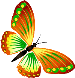 Содержание проекта: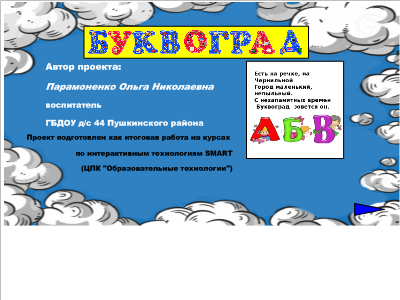 Стр. 1: Титульный лист.Название проекта «Буквоград. Игра-тренажёр по развитию познавательных процессов и навыков чтения» По щелчку на голубой значок в нижней части страницы слева, открывается сайт ЧУОО ДПО Центр повышения квалификации «Образовательные технологии». Стрелка в левом нижнем углу – гиперссылка на страницу «Содержание».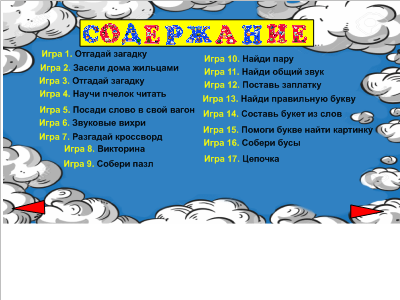 Стр.2: Содержание.Каждый пункт содержания – гиперссылка на соответствующую страницу проекта.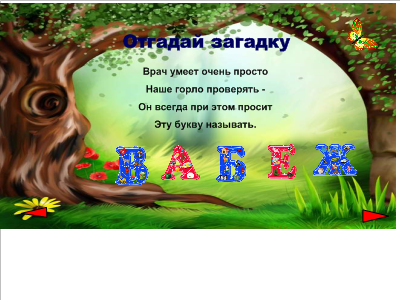 Стр. 3: «Отгадай загадку»Детям предлагается отгадать загадку про букву. Если загадка отгадана правильно, при нажатии на букву прозвучать фанфары. 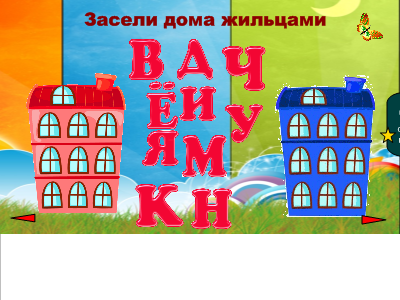 Стр. 4: «Засели дома жильцами» Распределить звуки гласные и согласные в соответствии с цветом, в дома. Гласные в красный, согласные в синий. При правильном распределении буквы прозвучит звук.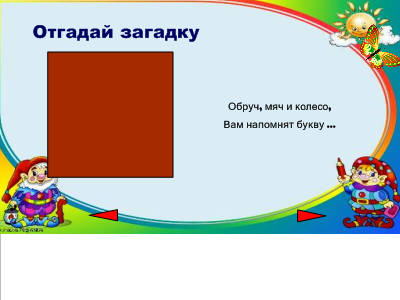 Стр. 5: «Отгадай загадку»Детям предлагается отгадать загадку. Если загадка отгадана правильно, появится картинка-ответ.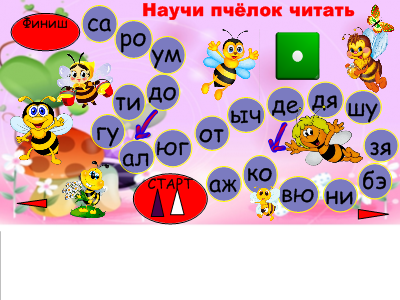 Стр 6: «Научи пчёлок читать»Дети бросают кубик, делают ход фишками. Попадая на круг со стрелкой, совершают переход по стрелке. Победил тот, кто первый добрался до финиша.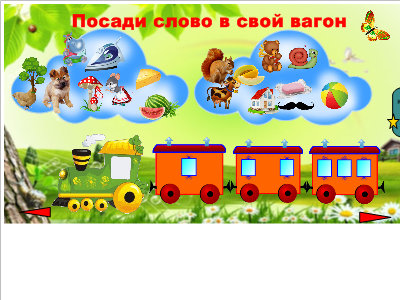 Стр. 7: «Посади слово в вагон» Назвать картинки и сосчитать слоги. Переместить картинки в свой вагон в соответствии с количеством слогов.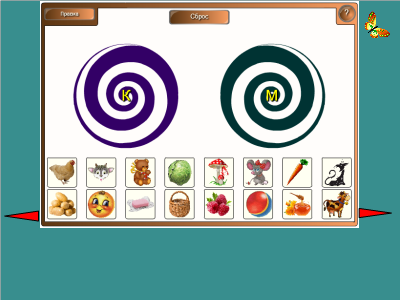 Стр. 8: «Звуковые вихри»Распределить слова в вихрь с  той буквой, с которой начинается слово.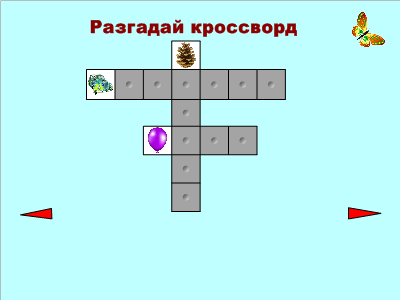 Стр. 9: «Разгадай кроссворд»Развиваем связную речь детей, активизируем словарь, тренируем в умении рассуждать и обосновывать свой ответ. Нужно угадать и открыть существительные в кроссворде, по одной букве, называя её.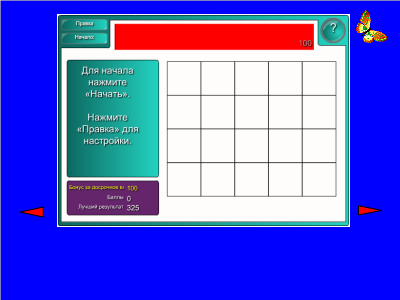 Стр. 10: «Викторина»Ответить на вопрос. Ответ нажать в открывшихся окнах. Игра на время.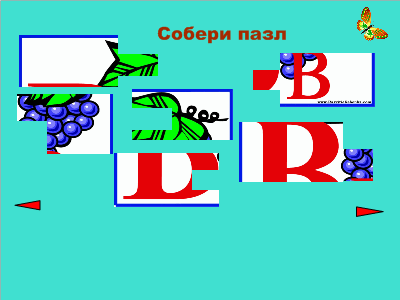 Стр.11: «Собери пазл»Для развития целостного восприятия и тренировки в составлении целого из частей, предложить детям собрать пазл.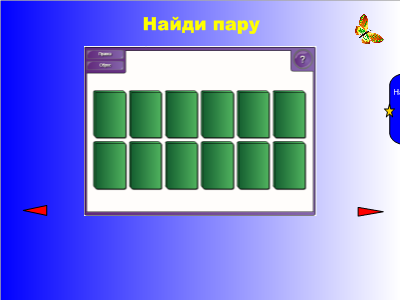 Стр. 12: «Подбери пару»Дети рассматривают парные предметы и стараются запомнить их местоположение. Предметы закрываются. Надо угадать, где находятся парные предметы. Картинки открывают по две.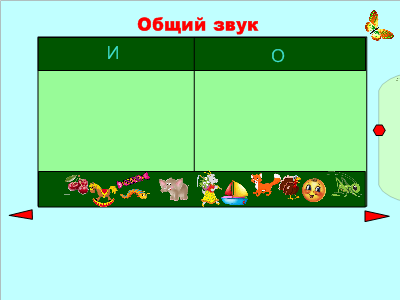 Стр. 13: «Определи общий звук»Назвать картинку, определить какой из предложенных звуков есть в слове и расположить в соответствующую колонку в таблице.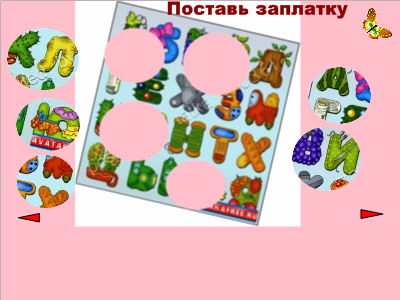 Стр. 14: «Поставь заплатку»Подобрать заплатки к картинке, прочитать получившийся алфавит.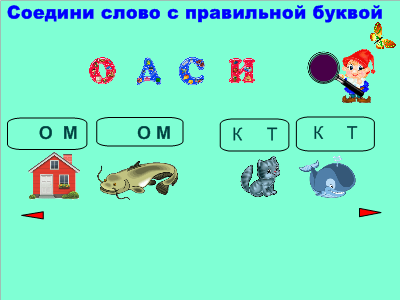 Стр. 15: «Соедини слово с правильной буквой»Провести линию от буквы к соответствующему слову, правильность ответа проверить с помощью лупы.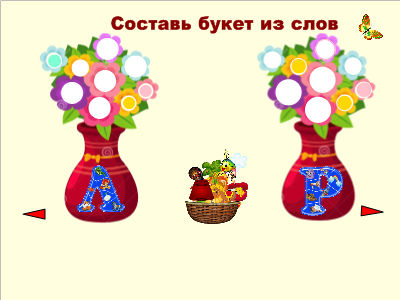 Стр. 16: «Составь букет из слов»Картинки из корзины расположить в цветы по вазам в соответствии с начальными буквами в названии картинок. 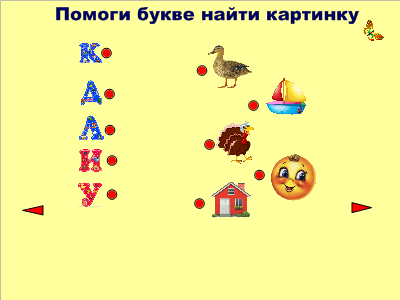 Стр. 17: «Помоги букве найти картинку»Детям предлагается соотнести картинки с буквой, с которой они начинаются.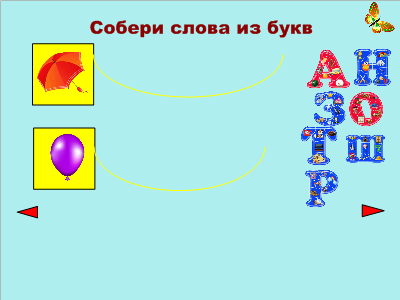 Стр. 18: «Собери слова из букв».Игра развивает звукобуквенный анализ, а также навыки чтения, внимание и мышление. Дети перетаскивают буквы в нужном порядке, составляя слова.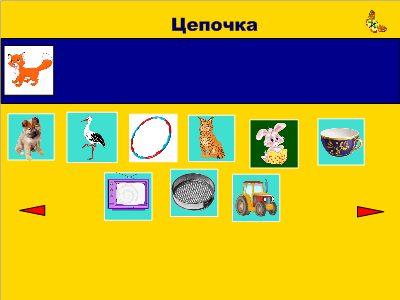 Стр. 19: «Цепочка»Закреплять умение подбирать слова с заданным звуком, выделять первый и последний звук в слове. Выделить последний звук в демонстрируемом слове и выбрать среди множества картинок слово, которое начинается на этот звук. Затем перенести выбранную картинку к первой и таким образом продолжить цепочку.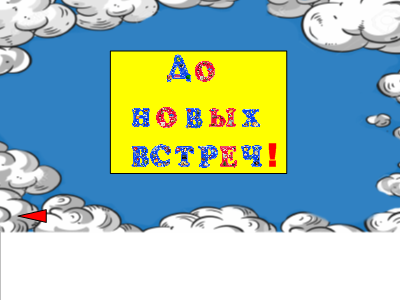 Стр. 20: Заключение.